Artigos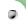 